Чӑваш Республикин Улатӑр муниципалитет округӗн администрацийӗнвӗренӳ пайӗЧувашская Республика Отдел образования администрацииАлатырского муниципального округа 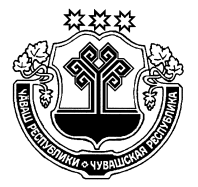 ПРИКАЗ04.09.2023  № 168Улат`р хули                                                                        г. АлатырьОб утверждении   организационно - технологической модели проведения школьного этапа  всероссийской  олимпиадышкольников  в  2023/2024 учебном году         В соответствии с приказом Министерства  Просвещения Российской Федерации  от 27 ноября 2020г. №678  «Об утверждении Порядка проведения всероссийской олимпиады школьников», протоколом заседания организационного комитета от 30  августа 2023г. №1,п р и к а з ы в а ю:        1. Утвердить  организационно – технологическую модель проведения школьного этапа всероссийской олимпиады школьников в 2023/2024 учебном году (приложение).        2. Контроль за исполнением  данного  приказа  возложить на  старшего методиста отдела образования Решке Т.В.Начальник  отдела образования                                                                                 А.С.КатаевПриложение  к приказу  отдела  образования  от 04.09.2023 № 168Организационно-технологическая модель проведения школьного этапа всероссийской олимпиады школьников  в 2023/2024 учебном годуI. Общие положения     1. Школьный этап  всероссийской олимпиады школьников  (далее - олимпиада) проводится в соответствии с Порядком проведения всероссийской олимпиады школьников, утвержденным приказом Министерства  Просвещения Российской Федерации от  27 ноября 2020г. № 678  «Об утверждении Порядка проведения всероссийской олимпиады школьников».       2. Олимпиада проводится в целях выявления и развития у обучающихся творческих способностей и интереса к научной (научно-исследовательской) деятельности, пропаганды научных знаний, отбора лиц, проявивших выдающиеся способности, в составы сборных команд Российской Федерации для участия в международных олимпиадах по общеобразовательным предметам.          3.Олимпиада проводится по следующим общеобразовательным предметам: математика, русский язык, иностранный язык (английский, немецкий, французский, испанский, китайский, итальянский), информатика, физика, химия, биология, экология, география, астрономия, литература, история, обществознание, экономика, право, искусство (мировая художественная культура), физическая культура, технология, основы безопасности жизнедеятельности для обучающихся по образовательным программам основного общего и среднего общего образования;математика, русский язык для обучающихся по образовательным программам начального общего образования.Школьный  этап олимпиады  по предметам «Математика», «Биология», «Химия, «Физика», «Астрономия», «Информатика» состоится  с использованием информационно - коммуникационных технологий на платформе «Сириус. Курсы»  Образовательного Фонда «Талант и успех».          4. В олимпиаде принимают участие обучающиеся, осваивающие основные образовательные программы начального общего, основного общего и среднего общего образования в организациях, осуществляющих образовательную деятельность (далее - образовательные организации), а также лица, осваивающие указанные образовательные программы в форме самообразования или семейного образования (далее - участники олимпиады).Школьный этап олимпиады проводится по заданиям, разработанным для 5-11 классов (по русскому языку и математике - для 4-11 классов).         5. Участники олимпиады, осваивающие основные образовательные программы в форме самообразования или семейного образования, принимают участие в школьном этапе олимпиады по их выбору в образовательной организации, в которую они зачислены для прохождения промежуточной и (или) государственной итоговой аттестации по соответствующим образовательным программам, в том числе с использованием информационно-коммуникационных технологий, или в образовательной организации по месту проживания участника олимпиады.        6. Участники олимпиады с ограниченными возможностями здоровья (далее - ОВЗ) и дети-инвалиды принимают участие в олимпиаде на общих основаниях.                         II. Организация проведения олимпиады	7. Олимпиада проводится ежегодно в период с 1 сентября по 30 октября.	8. Организатором олимпиады является  отдел  образования.	9. Методическое обеспечение школьного этапа олимпиады осуществляют муниципальные предметно-методические комиссии по каждому общеобразовательному предмету (далее - муниципальные предметно-методические комиссии). Муниципальные предметно-методические комиссии разрабатывают олимпиадные задания для проведения школьного этапа олимпиады по соответствующему общеобразовательному предмету и требования к организации и проведению школьного этапа олимпиады по соответствующему общеобразовательному предмету олимпиады.           10. Для организации и проведения школьного этапа олимпиады организатор соответствующего этапа олимпиады создает оргкомитет и утверждает его состав.          11.Пунктами проведения олимпиады являются муниципальные общеобразовательные организации. В каждой муниципальной общеобразовательной организации:- создается школьный оргкомитет, в состав которого рекомендуется включить директора образовательной организации, заместителей директоров по учебно-воспитательной работе, руководителей школьных методических объединений, членов предметно-методических комиссий; - формируется состав жюри по каждому общеобразовательному предмету в количестве не менее 5 человек  с правами апелляционной комиссии.          12. Списочный состав оргкомитета, жюри с правами апелляционной комиссии утверждается приказом не позднее 01.09.2023 (председателем оргкомитета является руководитель общеобразовательной организации) и согласовывается с организатором олимпиады.          13. Руководители общеобразовательных организаций должны ознакомить членов оргкомитета, предметного жюри с правами апелляционной комиссии с их полномочиями, а также с Порядком, настоящей организационно-технологической моделью и графиком проведения школьного этапа олимпиады.         14. Оргкомитет школьного этапа определяет общее количество участников, готовит листы бумаги со штампом общеобразовательной организации, организует подготовку кабинетов, дежурство учителей во время проведения предметных олимпиад.         15. В целях обеспечения доступности участия и равных условий для каждого участника школьного этапа олимпиады рекомендуется в каждой общеобразовательной организации   вывесить информационный стенд для учащихся и их родителей (законных представителей), на котором размещается вся необходимая информация о проведении школьного этапа олимпиады.        16. Директор общеобразовательной организации назначает приказом ответственного (заместителя директора) за проведение олимпиад, который несет полную ответственность  за: - получение материалов по организации и проведению школьного этапа олимпиады; - получение заданий школьного этапа олимпиады; - тиражирование олимпиадных заданий; - кодирование (обезличивание)  и декодирование олимпиадных работ; - предоставление отчета о проведении школьного этапа олимпиады в   методический кабинет отдела образования   в электронной форме и на бумажном носителе, заверенном руководителем общеобразовательной организации; - сбор и хранение заявлений родителей (законных представителей) обучающихся, заявивших о своем участии в школьном этапе олимпиады, об ознакомлении с Порядком проведения олимпиады и о согласии на публикацию результатов по каждому общеобразовательному предмету на своем официальном  сайте в информационно-телекоммуникационной сети «Интернет»  с указанием фамилии, инициалов, класса, наименования субъекта Российской Федерации, количества баллов, набранных при выполнении заданий, и передает их организатору школьного этапа олимпиады не позднее  чем за 10  календарных дня до начала соревновательных туров  и хранятся в пункте проведения олимпиады (приложение № 1);- технологическое обеспечение олимпиады совместно со школьным оргкомитетом; - передачу в методический кабинет  отдела образования администрации Алатырского муниципального округа   протоколов школьного этапа олимпиады; - сопровождение наблюдателей во время проведения школьного этапа олимпиады; - информирование всех участников об организации, проведении и итогах школьного этапа олимпиады.           17. Председатель оргкомитета общеобразовательной организации несет личную ответственность за информационную безопасность переданных ему текстов олимпиадных заданий.           18.  Представитель оргкомитета общеобразовательной организации распечатывает бланки с текстами олимпиадных заданий по количеству участников каждой предметной олимпиады, но не позднее, чем за 15 минут до начала проведения предметной олимпиады.           19. Школьный этап всероссийской олимпиады школьников организуется и проводится  с учетом требований санитарно - эпидемиологических правил  СП 3.1/2.4 3598-20 «Санитарно-эпидемиологические требования к устройству, содержанию и организации работы образовательных организаций и других объектов социальной инфраструктуры для детей и молодёжи в условиях распространения новой коронавирусной инфекции (COVID-19»).         20. Время выполнения олимпиадных заданий по каждому предмету указывается в  графике проведения школьного этапа олимпиады.         21. Все участники школьного этапа олимпиады во время проведения предметных олимпиад должны сидеть по 1 человеку за учебным столом.         22. Все участники школьного этапа олимпиады обеспечиваются:- черновиками (по необходимости); - листами бумаги с угловым штампом общеобразовательной организации; - бланками с текстами олимпиадных заданий (по необходимости);- необходимым оборудованием в соответствии с требованиями по каждому общеобразовательному предмету олимпиады.        23. Организатор  в аудитории в день проведения предметной олимпиады действует согласно инструкции (приложение  № 2).         24. Обучающимся, желающим выполнить задания двух и более параллелей, предоставляется такая возможность, однако время олимпиады для этого не продлевается.         25. Обучающимся, выразившим желание участвовать в двух предметных олимпиадах, проводимых в один и тот же день, такая возможность может быть предоставлена, однако время для выполнения олимпиадных заданий им также не продлевается.        26. Школьный этап олимпиады по всем предметам проводится в форме письменной работы.         27.Проведение школьного этапа олимпиады в 2 тура (теоретический и практический) предусматривается по следующим общеобразовательным предметам: -  иностранным языкам (английский, немецкий, французский, испанский, китайский, итальянский); - по технологии; - по физической культуре; - ОБЖ.         Школьный этап олимпиады по искусству (мировой художественной культуре)  состоит из двух туров индивидуальных состязаний участников (теоретического и творческого).         28. Участники школьного этапа олимпиады во время его проведения: - имеют право пользоваться только бумагой, ручкой, чертежными принадлежностями; - вправе иметь справочные материалы, электронно-вычислительную технику, разрешенные к использованию во время проведения олимпиады, перечень которых определяется в требованиях к организации и проведению школьного этапа олимпиады по каждому общеобразовательному предмету; - не имеют право пользоваться личными записями, заранее подготовленной информацией (в письменном или электронном виде), записными книжками, справочной литературой, мобильными средствами связи и т.п.         29. В пунктах проведения олимпиады вправе присутствовать представитель организатора олимпиады, оргкомитета и жюри олимпиады, технические специалисты (в случае необходимости),  а также граждане, аккредитованные в качестве общественных наблюдателей в порядке, установленном Министерством просвещения Российской Федерации.         30. До начала олимпиады по каждому общеобразовательному предмету представители организатора олимпиады, ответственные за проведение олимпиады по общеобразовательному предмету, проводят инструктаж участников олимпиады – информируют о продолжительности олимпиады, порядке подачи апелляций о несогласии с выставленными баллами, о случаях удаления с олимпиады, а также о времени и месте ознакомления с результатами олимпиады. По окончании проведения инструктажа ответственный  уполномоченный за проведение олимпиады по предмету заполняет ведомость проведения инструктажа (приложение №3).         31.  Во время проведения олимпиады участники должны соблюдать Порядок проведения Всероссийской олимпиады школьников и требования, утвержденные организатором олимпиады, к проведению школьного этапа олимпиады по каждому общеобразовательному предмету.         32. В случае нарушения участником олимпиады Порядка и (или) утвержденных требований к организации и проведению школьного этапа олимпиады по каждому общеобразовательному предмету, организатор олимпиады в аудитории вправе удалить данного участника олимпиады, составив акт об удалении участника олимпиады (приложение  № 4). Участник олимпиады, удаленный за нарушение Порядка, лишается права дальнейшего участия в олимпиаде по данному общеобразовательному предмету в текущем году. Выполненная им работа не проверяется.        33. В случае нарушения членами оргкомитета и жюри Порядка и (или) утвержденных требований к организации и проведению соответствующего этапа олимпиады по каждому общеобразовательному предмету представитель организатора олимпиады отстраняет указанных лиц от проведения олимпиады, составив соответствующий акт  (приложение  № 5).         34.  Жюри школьного этапа:- принимает для оценивания закодированные (обезличенные) олимпиадные работы участников олимпиады; - оценивает выполненные олимпиадные задания в соответствии с утвержденными критериями оценивания выполненных олимпиадных заданий; - проводит с участниками олимпиады анализ олимпиадных заданий и их решений; - осуществляет очно по запросу участника олимпиады показ выполненных им олимпиадных заданий и представляет результаты олимпиады ее участникам; - рассматривает очно апелляции участников олимпиады; - определяет победителей и призеров олимпиады на основании рейтинга по каждому общеобразовательному предмету в соответствии с квотой, установленной организатором школьного этапа олимпиады. - представляет в  методический кабинет   отдела  образования администрации Алатырского  муниципального округа  в электронной форме протокол, подписанный председателем и членами жюри результаты  олимпиады по каждому образовательному предмету, оформленными в виде рейтинговой таблицы победителей, призеров и участников с указанием сведений об участниках, классе и набранных ими баллах по общеобразовательному предмету и аналитический отчет о результатах выполнения олимпиадных заданий, подписанный председателем жюри (приложение №6).III.  Проведение процедуры анализа, показа  и апелляции по результатам проверки заданий школьного этапа олимпиады        35. Анализ заданий и их решений олимпиады проходит в сроки, уставленные оргкомитетом соответствующего этапа, но не позднее чем 7 календарных дней после окончания олимпиады.         36. По решению организатора анализ заданий и их решений может проводиться централизованно или с использованием информационно-коммуникационных технологий.         37. Анализ заданий и их решений осуществляют члены жюри школьного этапа олимпиады.         38. В ходе анализа заданий и их решений представители жюри подробно объясняют критерии оценивания каждого из заданий и дают общую оценку по итогам выполнения заданий всех туров.         39.  После проведения анализа заданий и их решений в установленное организатором время жюри (по запросу участника олимпиады) проводит показ выполненной им олимпиадной работы.        40. Показ работ осуществляется в сроки, уставленные оргкомитетом, но не позднее чем семь календарных дней после окончания олимпиады.        41. Показ осуществляется после проведения процедуры анализа решений заданий школьного этапа олимпиады.        42. Показ работы осуществляется лично участнику олимпиады, выполнившему данную работу. Перед показом участник предъявляет членам жюри и оргкомитета документ, удостоверяющий его личность (паспорт), либо свидетельство о рождении (для участников, не достигших 14-летнего возраста).        43. Каждый участник олимпиады вправе убедиться в том, что выполненная им олимпиадная работа проверена и оценена в соответствии с установленными критериями и методикой оценивания выполненных олимпиадных работ.        44. Присутствующим лицам во время показа запрещено выносить олимпиадные работы участников олимпиады из локации (аудитории), выполнять её фото- и видеофиксацию, делать на олимпиадной работе какие-либо пометки.        45. Во время показа олимпиадной работы участнику олимпиады присутствие сопровождающих участника лиц (за исключением родителей, законных представителей) не допускается.        46.   Во время показа выполненных олимпиадных работ жюри не вправе изменять баллы, выставленные при проверке олимпиадных заданий.       47. Участник олимпиады вправе подать апелляцию о несогласии с выставленными баллами (далее – апелляция) в создаваемую организатором апелляционную комиссию. Срок окончания подачи заявлений на апелляцию и время ее проведения устанавливается оргмоделью, но не позднее двух рабочих дней после проведения процедуры анализа и показа работ участников.      48. Для проведения апелляции создается апелляционная комиссия из членов жюри (не менее трех человек).49. Порядок проведения апелляции доводится до сведения участников Олимпиады, сопровождающих их лиц перед началом проведения олимпиады.50. Участнику Олимпиады, подавшему апелляцию, должна быть предоставлена возможность убедиться в том, что его работа проверена и оценена в соответствии с критериями и методикой, разработанными муниципальной предметно-методической комиссией. 51.Для проведения апелляции участник Олимпиады подает письменное заявление на имя председателя жюри по установленной форме (приложение № 7).52. Заявление на апелляцию принимается в течение 24 часов после окончания показа работ участников, но не позднее двух рабочих дней после проведения процедуры анализа и показа работ участников.      53. Рассмотрение апелляции проводится с участием самого участника Олимпиады и (или) в присутствии родителей (законных представителей).      54.Решения апелляционной комиссии принимаются простым большинством голосов от списочного состава комиссии. В случае равенства голосов председатель комиссии имеет право решающего голоса. Решения апелляционной комиссии являются окончательным и пересмотру не подлежат. По результатам рассмотрения апелляции жюри соответствующего этапа олимпиады принимает решение об отклонении апелляции и сохранении выставленных баллов или об удовлетворении апелляции и корректировке баллов.        55.Работа апелляционной комиссии оформляется протоколами (приложение № 8), которые подписываются председателем и всеми членами комиссии. Протоколы проведения апелляции передаются председателю жюри для внесения соответствующих изменений в отчетную документацию.IV. Определение победителей и призеров школьного этапа олимпиады и подведение итогов школьного этапа олимпиады      56. Победителем олимпиады признается участник олимпиады, набравший 70% и выше от максимально возможного. Определяется по 1-му победителю по каждому учебному предмету в каждой возрастной группе, в каждом пункте проведения школьного этапа олимпиады.       57. Призерами олимпиады признаются четыре участника олимпиады, следующие в итоговой таблице за победителем и набравшие более 50% от максимально возможного, по каждому учебному предмету в каждой возрастной группе, в каждом пункте проведения школьного этапа олимпиады.        58. В случае, когда у участника, определяемого в качестве победителя или призера, оказывается количество баллов такое же, как и у следующих в итоговой таблице за ним, решение по данному участнику и всем участникам, имеющим с ним равное количество баллов, определяется следующим образом: - все участники признаются победителями или призерами, если набранные ими баллы соответствуют п.44  и 45, но не более 5-ми человек по каждому общеобразовательному предмету в каждой возрастной группе; - в случае, когда победители школьного этапа олимпиады не определены, определяются только его призеры; - все участники не признаются призерами, если набранные ими баллы не превышают половины максимально возможных.       59. Список победителей и призеров школьного этапа олимпиады утверждается организатором школьного этапа олимпиады.       60. Победители и призеры школьного этапа олимпиады отмечаются приказом  отдела образования.       61. Результаты школьного этапа олимпиады (протоколы) по каждому общеобразовательному предмету предоставляются жюри в школьный оргкомитет для их утверждения и направляются в оргкомитет олимпиады (г. Алатырь, ул. Ленина, дом 29) в течение 3-х календарных дней с момента проведения каждой предметной олимпиады (приложение № 9).      62. Результаты школьного этапа олимпиады оформляются только в рейтинговой таблице. Итоги школьного этапа олимпиады, внесенные в другие формы протоколов, муниципальным оргкомитетом не принимаются и не учитываются.       63. При несоблюдении общеобразовательными организациями сроков представления в оргкомитет вышеназванных документов (материалов) обучающиеся данной общеобразовательной организации к участию в муниципальном этапе олимпиады не допускаются.        64. Обращаем ваше внимание на то, что не все победители и призеры школьного этапа олимпиады будут являться участниками муниципального этапа олимпиады (в соответствии с Порядком), однако все победители и призеры школьного этапа олимпиады (в соответствии с п.44 и.45) считаются победителями и призерами данного этапа.        65. Список победителей, призеров, участников школьного этапа олимпиады по каждому общеобразовательному предмету согласно рейтингу баллов (с указанием набранных баллов), протоколы жюри школьного этапа олимпиады по каждому общеобразовательному предмету, утвержденные школьным оргкомитетом, сканированные работы победителей и призеров размещаются на сайтах муниципальных общеобразовательных организаций.Приложение №1к приказу ОО от 04.09.2023 № 168         Об утверждении   организационно - технологической модели проведения школьного этапа  всероссийской  олимпиадышкольников  в  2023/2024 учебном годуЗаявление на участие в школьном  этапе Всероссийской олимпиады школьниковФ.И.О. ребенка______________________________________________________________  дата рождения_______________________________________________________________ ___________________________________________________________________________ паспорт/свидетельство о рождении серия ___________________ номер __________________________ выданный _______________________________________________________, «___»_____________ года адрес регистрации_____________________________________________________ телефон________________________________________________________________ наименование ОУ_____________________________________________________класс__________________________________________________________________ Итоговое количество предметов, выбранных для участия - _______________________ Подтверждаю ознакомление с Порядком проведения Всероссийской олимпиады школьников, утвержденного приказом Министерства просвещения Российской Федерации от 27.11.2020 года № 678 "Об утверждении Порядка проведения Всероссийской олимпиады школьников". _______________ __________________Дата                                  подпись Согласие родителя (законного представителя) на обработку персональных данных своего несовершеннолетнего ребенкаНаименование мероприятия – школьный этап всероссийской олимпиады школьников по _____________________________________________________________________________Я, ___________________________________________________________________________,(ФИО полностью)являясь родителем (законным представителем)_______________________________________________________________________,(ФИО ребенка полностью)Место учебы в настоящее время (в соответствии с уставом образовательной организации):_________________________________________________________________,Класс обучения _________ Дата рождения (число, месяц, год)_______________ ,Гражданство____________________________________________________________,Домашний адрес_____________________________________________________________________________________________________________________,В соответствии с требованиями статьи 9 федерального закона от 27.07.2006 года № 152-ФЗ «О персональных данных», даю согласие на обработку__________________________________________________________________(наименование образовательной организации)находящейся по адресу: _____________________________________________________________(адрес образовательной организации)(далее - Оператор),  персональных данных моего ребенка:- фамилии, имени, отчества, места учебы, класса, даты рождения, гражданства, домашнего адреса, набранных баллов с целью формирования регламентированной отчетности (на бумажных носителях);- фамилии, имени, отчества, места учебы, класса, даты рождения, набранных баллов, рейтинга, статуса участника с целью размещения в региональной базе данных о достижениях одаренных детей и их педагогах-наставниках;- фамилии, имени, отчества, места учебы, класса, набранных баллов, рейтинга, статуса участника с целью размещения в информационно-телекоммуникационной  сети Интернет на сайте образовательной организации.Также я разрешаю Оператору производить аудиофиксацию, фото-, и видеосъемку с участием моего ребенка, безвозмездно использовать аудио-, фото-, видео- и информационные материалы во внутренних и внешних коммуникациях, связанных с деятельностью Оператора. Фотографии и видеоматериалы могут быть скопированы, представлены и сделаны достоянием общественности или адаптированы для использования любыми СМИ и любым способом, в частности в буклетах, видео, в Интернете и т.д. при условии, что произведенные фотографии и видео не нанесут вред достоинству и репутации моего ребенка.Предоставляю Оператору право осуществлять все действия (операции) с персональными данными моего ребенка включая сбор, систематизацию, накопление, хранение, обновление, изменение, использование, обезличивание, блокирование, уничтожение. Действия с персональными данными автоматизированные с использованием вычислительной техники.Настоящее письменное соглашение действует до 31.12.2024 г.Согласие может быть отозвано в письменной форме. Дата «___» __________ 20_____года	________________                          _______________________(подпись)                                                      (расшифровка подписи)Согласие на обработку персональных данных совершеннолетнего участникаНаименование мероприятия – школьный этап всероссийской олимпиады школьников по _____________________________________________________________________________Я, ____________________________________________________________________________,(ФИО полностью)Место учебы в настоящее время (в соответствии с уставом образовательной организации) _____________________________________________________________________________,Класс обучения ___________ Дата рождения (число, месяц, год)_______________ ,Гражданство __________________________________________________________________,Домашний адрес_____________________________________________________________________________________________________________________________,В соответствии с требованиями статьи 9 федерального закона от 27.07.2006 года № 152-ФЗ «О персональных данных», даю согласие на обработку_______________________________________________________________________(наименование образовательной организации)Находящемуся по адресу: _____________________________________________________________(адрес образовательной организации)(далее - Оператор),  персональных данных:- фамилии, имени, отчества, места учебы, класса, даты рождения, гражданства, домашнего адреса, набранных баллов с целью формирования регламентированной отчетности (на бумажных носителях);- фамилии, имени, отчества, места учебы, класса, даты рождения, набранных баллов, рейтинга, статуса участника с целью размещения в региональной базе данных о достижениях одаренных детей и их педагогах-наставниках;- фамилии, имени, отчества, места учебы, класса, набранных баллов, рейтинга, статуса участника с целью размещения в информационно-телекоммуникационной  сети Интернет на сайте образовательной организации.Также я разрешаю Оператору производить аудиофиксацию, фото-, и видеосъемку с моим участием, безвозмездно использовать аудио-, фото-, видео- и информационные материалы во внутренних и внешних коммуникациях, связанных с деятельностью Оператора. Фотографии и видеоматериалы могут быть скопированы, представлены и сделаны достоянием общественности или адаптированы для использования любыми СМИ и любым способом, в частности в буклетах, видео, в Интернете и т.д. при условии, что произведенные фотографии и видео не нанесут вред достоинству и репутации.Предоставляю Оператору право осуществлять все действия (операции) с персональными данными: включая сбор, систематизацию, накопление, хранение, обновление, изменение, использование, обезличивание, блокирование, уничтожение. Действия с персональными данными автоматизированные с использованием вычислительной техники.Настоящее письменное соглашение действует до 31.12.2024 г.Согласие может быть отозвано в письменной форме.Дата «___» __________ 20_____года	________________                                                            _______________________               (подпись)                                                                         (расшифровка подписи)Приложение №2к приказу ОО от 04.09.2023 № 168        Об утверждении   организационно - технологической модели проведения школьного этапа  всероссийской  олимпиадышкольников  в  2023/2024 учебном годуИнструкция для организаторов  во время проведения школьного этапа олимпиадыК работе  в помещениях, где выполняются задания, привлекаются учителя, не являющиеся предметниками по данной учебной дисциплине. НЕОБХОДИМО: 1. До начала олимпиады проверить в кабинете столы и парты (на наличие посторонних записей, книг и т.п.), технику (на исправность работы). 2. Посадить участников олимпиады по одному человеку за парту либо за один ПК. На олимпиаде допускается иметь линейку, ручку, карандаш (можно калькулятор, но не электронную записную книжку). 3. Отключить сотовые телефоны. 4. Все участники олимпиады должны убрать свои учебники, сумки, телефоны на отдельно стоящий стол. 5. Не допускать обсуждений, шпаргалок - нарушителей удалить с олимпиады (объявить об этом участникам олимпиады заранее). 6. Во время проведения олимпиады в кабинетах не должно быть посторонних людей. 7. Во время дежурства не отлучаться из кабинета. Для решения экстренных вопросов пригласить представителя школьного оргкомитета через дежурного в фойе. 8. После завершения олимпиады все работы сдаются лично представителю школьного оргкомитета. 9.  Организатор несет личную ответственность за происходящее в кабинете во время олимпиады.                                                                                                          Приложение №3к приказу ОО от 04.09.2023 № 168        Об утверждении   организационно - технологической модели проведения школьного этапа  всероссийской  олимпиадышкольников  в  2023/2024 учебном годуВедомость проведения инструктажа участников школьного этапа Всероссийской олимпиады школьников в 2023-2024 учебном годуДата проведения олимпиады ___________________ Предмет ____________________________________ Пункт проведения №____________________________ Приложение №4к приказу ОО от 04.09.2023 №168         Об утверждении   организационно - технологической модели проведения школьного этапа  всероссийской  олимпиадышкольников  в  2023/2024 учебном году                       ___________________________ «___» _________ 2024г.                                                                              (место составления акта)           (дата составления акта)                    _________________________                                                                                                                                   (время составления акта)                   ___________________________________________________                                                                                  (адрес учреждения, где проходила олимпиада) Аудитория № ________________________   _____________                                                                                                      (предмет)    АКТоб удалении с олимпиадыВ соответствии с приказом Министерства  Просвещения Российской Федерации  от 27 ноября 2020 г. №678  «Об утверждении Порядка проведения всероссийской олимпиады школьников»,___________________________________________________________________________________ (фамилия, имя, отчество участника ВсОШ)Дата рождения______________   Место учебы _________________________________________                                                                                                                   Класс _______   Контактный телефон родителей ___________________________________Акт составлен:___________________________________________________________________________________                         (фамилия, имя, отчество уполномоченного члена жюри / представителя организатора / иного ответственного лица)При составлении акта присутствовали_________________________________________________________________________________________________________________________Описание нарушения: _______________________________________________________________________________________________________________________________________________________        (указывается место, время совершения и события нарушения, ФИО свидетелей нарушения – организаторов в аудитории)Подпись организатора ________________Подпись председателя жюри ________________Подпись ответственного в аудитории ________________С актом ознакомлен (а) ____________________________________________________                                         (ФИО участника олимпиады)«___» _____________ 202… г.                 Подпись участника  _________________________Приложение №5к приказу ОО от 04.09.2023 № 168    Об утверждении   организационно - технологической модели проведения школьного этапа  всероссийской  олимпиадышкольников  в  2023/2024 учебном году                       ___________________________ «___» _________ 2023г.                                                                              (место составления акта)           (дата составления акта)                    _________________________                                                                                                                                   (время составления акта)                   ___________________________________________________                                                                                  (адрес учреждения, где проходила олимпиада) Аудитория № ________________________   _____________                                                                                                      (предмет)    АКТоб удалении с олимпиадыВ соответствии с приказом Министерства  Просвещения Российской Федерации  от 27 ноября 2020г. №678  «Об утверждении Порядка проведения всероссийской олимпиады школьников»,________________________________________________________________                         					(фамилия, имя, отчество)Место работы _________________________________________                                                                                                                    Контактный телефон ___________________________________Акт составлен:___________________________________________________________________________________                         (фамилия, имя, отчество уполномоченного члена жюри / представителя организатора / иного ответственного лица)При составлении акта присутствовали_________________________________________________________________________________________________________________________Описание нарушения: ____________________________________________________________________________________________________________________________________________________________________________________________________________________________________        (указывается место, время совершения и события нарушения, ФИО свидетелей нарушения)Подпись председателя оргкомитета ________________С актом ознакомлен (а) ____________________________________________________                                         (ФИО нарушившего Порядок)«___» _____________ 2023 г.                 Подпись участника  _____________________Приложение №6к приказу ОО от 04.09.2023 №168         Об утверждении   организационно - технологической модели проведения школьного этапа  всероссийской  олимпиадышкольников  в  2023/2024 учебном годуАНАЛИТИЧЕСКИЙ ОТЧЕТжюри об итогах выполнения участникамиолимпиадных заданий  школьного   этапавсероссийской олимпиады школьниковв МБОУ «___________________»  по предмету __________________в 2023/2024г.Общее количество участников олимпиады: Из них учащихся: Результаты участников олимпиады Средний балл участников В ходе проведения школьного этапа олимпиады было удалено ___ участников, рассмотрено ___ апелляций, из них удовлетворено ___, отклонено ____.По итогам работы апелляционной комиссии были изменены результаты_ участников.По итогам выполнения заданий олимпиады в соответствии с балльным рейтингом жюри предложило Оргкомитету признать победителями ___ участников, призерами___ участников.Председатель жюри:Члены жюри: Приложение №7к приказу ОО от 04.09.2023 №168       Об утверждении   организационно - технологической модели проведения школьного этапа  всероссийской  олимпиадышкольников  в  2023/2024 учебном годуЗаявление участника олимпиады на апелляциюПредседателю жюри __________________ этапа всероссийской олимпиады школьников __________________________________(ФИО председателя)ученицы (ка) ______ класса __________________________________________(полное название образовательной организации)_________________________________(фамилия, имя, отчество)заявление.Прошу Вас пересмотреть работу, выполненную мной на __________________________ этапе по  (_________________________), так как я не                                                                          (предмет, номер задачи)согласен с выставленными мне баллами. Далее участник Олимпиады обосновывает свое заявление_________________________________________________________________ ______________________________________________________________________________________________________________________________________________________________________________________________________________________________________________________________________________________________________________________________________________________________________________________________________________________________________________Дата	___________				Подпись  ______________								          Приложение №8к приказу ОО от 04.09.2022 № 168          		  		Об утверждении   организационно - технологической модели проведения школьного этапа  всероссийской  олимпиадышкольников  в  2023/2024 учебном годуПротоколзаседания апелляционной комиссии по итогам проведения апелляции участника школьного этапа всероссийской олимпиады школьниковпо __________________________(предмет)(Ф.И.О. полностью)ученицы(ка)_______класса _____________________________________________________(полное название образовательной организации)Дата и время ________________________________________________Присутствуют:_____________________________________________ _______________________________председатель апелляционной комиссии: (указываются  Ф.И.О. - полностью).___________________________________________ ______________________________члены апелляционной комиссии: (указываются  Ф.И.О. - полностью)._____________________________ _________________________________________________________________________ ____________________________________________Краткая запись разъяснений членов жюри (по сути апелляции)_______________________________________________________________________________________________Результат апелляции:оценка, выставленная участнику олимпиады, оставлена без изменения; оценка, выставленная участнику олимпиады, изменена   на _____________;С результатом апелляции согласен (не согласен)  ______________ (подпись заявителя)Председатель апелляционной комиссии  _________________________/________________Члены апелляционной комиссии ___________________________/_____________________                                                                                                               ___________________________/______________________                                                                                                         ___________________________/________________________ 					 		«_______ » _______________ 2023г.Приложение №9к приказу ОО от 04.09.2023 №168    Об утверждении   организационно - технологической модели проведения школьного этапа  всероссийской  олимпиадышкольников  в  2023/2024 учебном годуПротоколзаседания жюри школьного этапа всероссийской олимпиады школьниковпо _______________________________«____»_______________ 2023 г.На заседании присутствовало _______ членов жюри.Повестка: подведение итогов школьного этапа всероссийской олимпиады школьников по _______________________Утверждение списка победителей и призеров школьного этапа всероссийской олимпиады школьников по ____________________Голосование членов жюри: «за» ______  «против» _________Постановили:Утвердить результаты участников школьного этапа всероссийской олимпиады школьников по ___________________________________ среди обучающихся 4-11 классов (прилагается)Утвердить список победителей и призеров школьного этапа всероссийской олимпиады школьников по ____________________________________ среди обучающихся 4-11 классов (прилагается)Председатель жюри: __________________________       _____________________Члены жюри             __________________________           _____________________                                ______________________            ____________________Секретарь:              _________________            _____________________участник с ОВЗ  (ребенок – инвалид) :   да/нет необходимость создания специальных условий:_________________________                                                                                                                  Прошу включить моего сына/дочь в состав участников школьного этапа всероссийской олимпиады школьников по следующим образовательным предметам:Аудитория Подпись участника ________________ Ф.И.О. участника олимпиады класс Класс обучения567891011Количество участниковКлассНабралименее 25%от максимального количества балловНабралименее 25%от максимального количества балловНабралиот 26% до 50%от максимального количества балловНабралиот 26% до 50%от максимального количества балловНабралиот 51 % до 75%от максимального количества балловНабралиот 51 % до 75%от максимального количества балловНабралиот 76 % до 100%от максимального количества балловНабралиот 76 % до 100%от максимального количества балловКлассКол-во%Кол-во%Кол-во%Кол-во%567891011Класс обучения567891011Средний  итоговый балл